PLEASE ATTACH EMPLOYEE VACATION/SICK LEAVE 
REPORTING FORM TO THIS DOCUMENT5/18/17 – previous versions are obsolete

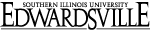 EMPLOYMENT TERMINATION FORMOffice of Human ResourcesSouthern Illinois University EdwardsvilleADMINISTRATIVE & PROFESSIONAL STAFF     CIVIL SERVICE      FACULTY      GRADUATE ASSISTANT 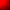 (To be completed by the employee and employing department.)
Name:Banner ID:Banner ID:Banner ID:Banner ID:Employee’s Email:Employee’s Email:Employee’s Email:Employee’s Email:Employee’s Email:Employee’s Email:Supervisor’s Name:Supervisor’s Name:Supervisor’s Name:Supervisor’s Name:Supervisor’s Name:Supervisor’s Name:Supervisor’s Email:Supervisor’s Email:Supervisor’s Email:Supervisor’s Email:Effective Date:Effective Date:Effective Date:Effective Date:Time: c.o.b.   a.m.   p.m. c.o.b.   a.m.   p.m. c.o.b.   a.m.   p.m. c.o.b.   a.m.   p.m. c.o.b.   a.m.   p.m. c.o.b.   a.m.   p.m. c.o.b.   a.m.   p.m. c.o.b.   a.m.   p.m. c.o.b.   a.m.   p.m.Number of hours to be paid for final day of employment:Number of hours to be paid for final day of employment:Number of hours to be paid for final day of employment:Number of hours to be paid for final day of employment:Number of hours to be paid for final day of employment:Number of hours to be paid for final day of employment:Number of hours to be paid for final day of employment:Number of hours to be paid for final day of employment:Number of hours to be paid for final day of employment:Number of hours to be paid for final day of employment:Number of hours to be paid for final day of employment:Number of hours to be paid for final day of employment:Number of hours to be paid for final day of employment:Number of hours to be paid for final day of employment:Number of hours to be paid for final day of employment:full day  or no. of hours:full day  or no. of hours:full day  or no. of hours:full day  or no. of hours:full day  or no. of hours:full day  or no. of hours:full day  or no. of hours:full day  or no. of hours:full day  or no. of hours:FORWARDING ADDRESS:  FORWARDING ADDRESS:  FORWARDING ADDRESS:  FORWARDING ADDRESS:  FORWARDING ADDRESS:  FORWARDING ADDRESS:  FORWARDING ADDRESS:  Keeping your address current is necessary in order to receive your W-2's at the end of this tax year.  Please contact the Office of Human Resources with any address changes you may have until you receive your final W-2's for this tax year.Keeping your address current is necessary in order to receive your W-2's at the end of this tax year.  Please contact the Office of Human Resources with any address changes you may have until you receive your final W-2's for this tax year.Keeping your address current is necessary in order to receive your W-2's at the end of this tax year.  Please contact the Office of Human Resources with any address changes you may have until you receive your final W-2's for this tax year.Keeping your address current is necessary in order to receive your W-2's at the end of this tax year.  Please contact the Office of Human Resources with any address changes you may have until you receive your final W-2's for this tax year.Keeping your address current is necessary in order to receive your W-2's at the end of this tax year.  Please contact the Office of Human Resources with any address changes you may have until you receive your final W-2's for this tax year.Keeping your address current is necessary in order to receive your W-2's at the end of this tax year.  Please contact the Office of Human Resources with any address changes you may have until you receive your final W-2's for this tax year.Keeping your address current is necessary in order to receive your W-2's at the end of this tax year.  Please contact the Office of Human Resources with any address changes you may have until you receive your final W-2's for this tax year.Keeping your address current is necessary in order to receive your W-2's at the end of this tax year.  Please contact the Office of Human Resources with any address changes you may have until you receive your final W-2's for this tax year.Keeping your address current is necessary in order to receive your W-2's at the end of this tax year.  Please contact the Office of Human Resources with any address changes you may have until you receive your final W-2's for this tax year.Keeping your address current is necessary in order to receive your W-2's at the end of this tax year.  Please contact the Office of Human Resources with any address changes you may have until you receive your final W-2's for this tax year.Keeping your address current is necessary in order to receive your W-2's at the end of this tax year.  Please contact the Office of Human Resources with any address changes you may have until you receive your final W-2's for this tax year.Keeping your address current is necessary in order to receive your W-2's at the end of this tax year.  Please contact the Office of Human Resources with any address changes you may have until you receive your final W-2's for this tax year.Keeping your address current is necessary in order to receive your W-2's at the end of this tax year.  Please contact the Office of Human Resources with any address changes you may have until you receive your final W-2's for this tax year.Keeping your address current is necessary in order to receive your W-2's at the end of this tax year.  Please contact the Office of Human Resources with any address changes you may have until you receive your final W-2's for this tax year.Keeping your address current is necessary in order to receive your W-2's at the end of this tax year.  Please contact the Office of Human Resources with any address changes you may have until you receive your final W-2's for this tax year.Keeping your address current is necessary in order to receive your W-2's at the end of this tax year.  Please contact the Office of Human Resources with any address changes you may have until you receive your final W-2's for this tax year.Keeping your address current is necessary in order to receive your W-2's at the end of this tax year.  Please contact the Office of Human Resources with any address changes you may have until you receive your final W-2's for this tax year.Keeping your address current is necessary in order to receive your W-2's at the end of this tax year.  Please contact the Office of Human Resources with any address changes you may have until you receive your final W-2's for this tax year.Keeping your address current is necessary in order to receive your W-2's at the end of this tax year.  Please contact the Office of Human Resources with any address changes you may have until you receive your final W-2's for this tax year.Keeping your address current is necessary in order to receive your W-2's at the end of this tax year.  Please contact the Office of Human Resources with any address changes you may have until you receive your final W-2's for this tax year.Keeping your address current is necessary in order to receive your W-2's at the end of this tax year.  Please contact the Office of Human Resources with any address changes you may have until you receive your final W-2's for this tax year.Keeping your address current is necessary in order to receive your W-2's at the end of this tax year.  Please contact the Office of Human Resources with any address changes you may have until you receive your final W-2's for this tax year.Keeping your address current is necessary in order to receive your W-2's at the end of this tax year.  Please contact the Office of Human Resources with any address changes you may have until you receive your final W-2's for this tax year.Keeping your address current is necessary in order to receive your W-2's at the end of this tax year.  Please contact the Office of Human Resources with any address changes you may have until you receive your final W-2's for this tax year.Keeping your address current is necessary in order to receive your W-2's at the end of this tax year.  Please contact the Office of Human Resources with any address changes you may have until you receive your final W-2's for this tax year.Keeping your address current is necessary in order to receive your W-2's at the end of this tax year.  Please contact the Office of Human Resources with any address changes you may have until you receive your final W-2's for this tax year.Keeping your address current is necessary in order to receive your W-2's at the end of this tax year.  Please contact the Office of Human Resources with any address changes you may have until you receive your final W-2's for this tax year.Keeping your address current is necessary in order to receive your W-2's at the end of this tax year.  Please contact the Office of Human Resources with any address changes you may have until you receive your final W-2's for this tax year.Keeping your address current is necessary in order to receive your W-2's at the end of this tax year.  Please contact the Office of Human Resources with any address changes you may have until you receive your final W-2's for this tax year.Keeping your address current is necessary in order to receive your W-2's at the end of this tax year.  Please contact the Office of Human Resources with any address changes you may have until you receive your final W-2's for this tax year.Keeping your address current is necessary in order to receive your W-2's at the end of this tax year.  Please contact the Office of Human Resources with any address changes you may have until you receive your final W-2's for this tax year.PRESENT POSITION:           Administrative & Professional Staff        Civil Service         Faculty        Graduate AssistantPRESENT POSITION:           Administrative & Professional Staff        Civil Service         Faculty        Graduate AssistantPRESENT POSITION:           Administrative & Professional Staff        Civil Service         Faculty        Graduate AssistantPRESENT POSITION:           Administrative & Professional Staff        Civil Service         Faculty        Graduate AssistantPRESENT POSITION:           Administrative & Professional Staff        Civil Service         Faculty        Graduate AssistantPRESENT POSITION:           Administrative & Professional Staff        Civil Service         Faculty        Graduate AssistantPRESENT POSITION:           Administrative & Professional Staff        Civil Service         Faculty        Graduate AssistantPRESENT POSITION:           Administrative & Professional Staff        Civil Service         Faculty        Graduate AssistantPRESENT POSITION:           Administrative & Professional Staff        Civil Service         Faculty        Graduate AssistantPRESENT POSITION:           Administrative & Professional Staff        Civil Service         Faculty        Graduate AssistantPRESENT POSITION:           Administrative & Professional Staff        Civil Service         Faculty        Graduate AssistantPRESENT POSITION:           Administrative & Professional Staff        Civil Service         Faculty        Graduate AssistantPRESENT POSITION:           Administrative & Professional Staff        Civil Service         Faculty        Graduate AssistantPRESENT POSITION:           Administrative & Professional Staff        Civil Service         Faculty        Graduate AssistantPRESENT POSITION:           Administrative & Professional Staff        Civil Service         Faculty        Graduate AssistantPRESENT POSITION:           Administrative & Professional Staff        Civil Service         Faculty        Graduate AssistantPRESENT POSITION:           Administrative & Professional Staff        Civil Service         Faculty        Graduate AssistantPRESENT POSITION:           Administrative & Professional Staff        Civil Service         Faculty        Graduate AssistantPRESENT POSITION:           Administrative & Professional Staff        Civil Service         Faculty        Graduate AssistantPRESENT POSITION:           Administrative & Professional Staff        Civil Service         Faculty        Graduate AssistantPRESENT POSITION:           Administrative & Professional Staff        Civil Service         Faculty        Graduate AssistantPRESENT POSITION:           Administrative & Professional Staff        Civil Service         Faculty        Graduate AssistantPRESENT POSITION:           Administrative & Professional Staff        Civil Service         Faculty        Graduate AssistantPRESENT POSITION:           Administrative & Professional Staff        Civil Service         Faculty        Graduate AssistantPRESENT POSITION:           Administrative & Professional Staff        Civil Service         Faculty        Graduate AssistantPRESENT POSITION:           Administrative & Professional Staff        Civil Service         Faculty        Graduate AssistantPRESENT POSITION:           Administrative & Professional Staff        Civil Service         Faculty        Graduate AssistantPRESENT POSITION:           Administrative & Professional Staff        Civil Service         Faculty        Graduate AssistantPRESENT POSITION:           Administrative & Professional Staff        Civil Service         Faculty        Graduate AssistantPRESENT POSITION:           Administrative & Professional Staff        Civil Service         Faculty        Graduate AssistantPRESENT POSITION:           Administrative & Professional Staff        Civil Service         Faculty        Graduate AssistantPRESENT POSITION:           Administrative & Professional Staff        Civil Service         Faculty        Graduate AssistantPRESENT POSITION:           Administrative & Professional Staff        Civil Service         Faculty        Graduate AssistantPRESENT POSITION:           Administrative & Professional Staff        Civil Service         Faculty        Graduate AssistantPRESENT POSITION:           Administrative & Professional Staff        Civil Service         Faculty        Graduate AssistantPRESENT POSITION:           Administrative & Professional Staff        Civil Service         Faculty        Graduate AssistantPRESENT POSITION:           Administrative & Professional Staff        Civil Service         Faculty        Graduate AssistantPRESENT POSITION:           Administrative & Professional Staff        Civil Service         Faculty        Graduate AssistantRank/Title:Rank/Title:Rank/Title:Hire Date:Hire Date:Hire Date:Hire Date:Current SemiMoSalary or Hrly Rate:Current SemiMoSalary or Hrly Rate:Current SemiMoSalary or Hrly Rate:Current SemiMoSalary or Hrly Rate:Current SemiMoSalary or Hrly Rate:Current SemiMoSalary or Hrly Rate:Current SemiMoSalary or Hrly Rate:Current SemiMoSalary or Hrly Rate:Current SemiMoSalary or Hrly Rate:Current SemiMoSalary or Hrly Rate:Current SemiMoSalary or Hrly Rate:Current SemiMoSalary or Hrly Rate:Current SemiMoSalary or Hrly Rate:Rank/Title:Rank/Title:Rank/Title:Hire Date:Hire Date:Hire Date:Hire Date:Current SemiMoSalary or Hrly Rate:Current SemiMoSalary or Hrly Rate:Current SemiMoSalary or Hrly Rate:Current SemiMoSalary or Hrly Rate:Current SemiMoSalary or Hrly Rate:Current SemiMoSalary or Hrly Rate:Current SemiMoSalary or Hrly Rate:Current SemiMoSalary or Hrly Rate:Current SemiMoSalary or Hrly Rate:Current SemiMoSalary or Hrly Rate:Current SemiMoSalary or Hrly Rate:Current SemiMoSalary or Hrly Rate:Current SemiMoSalary or Hrly Rate:School, College, or Unit:School, College, or Unit:Dept.:Dept.:Dept.:Dept.:Dept.:AIS Budget Purpose:AIS Budget Purpose:AIS Budget Purpose:Position Number:Position Number:Position Number:Position Number:Position Number:Position Number:School, College, or Unit:School, College, or Unit:Dept.:Dept.:Dept.:Dept.:Dept.:AIS Budget Purpose:AIS Budget Purpose:AIS Budget Purpose:Position Number:Position Number:Position Number:Position Number:Position Number:Position Number:REASON FOR SEPARATION:   Appointment Expiration          Accepting position within the University           Accepting position elsewhere            Resignation                             

   Deceased        Retirement  (Employee Vacation/Sick Leave Reporting Form can be sent on termination date)          Involuntary Termination          REASON FOR SEPARATION:   Appointment Expiration          Accepting position within the University           Accepting position elsewhere            Resignation                             

   Deceased        Retirement  (Employee Vacation/Sick Leave Reporting Form can be sent on termination date)          Involuntary Termination          REASON FOR SEPARATION:   Appointment Expiration          Accepting position within the University           Accepting position elsewhere            Resignation                             

   Deceased        Retirement  (Employee Vacation/Sick Leave Reporting Form can be sent on termination date)          Involuntary Termination          REASON FOR SEPARATION:   Appointment Expiration          Accepting position within the University           Accepting position elsewhere            Resignation                             

   Deceased        Retirement  (Employee Vacation/Sick Leave Reporting Form can be sent on termination date)          Involuntary Termination          REASON FOR SEPARATION:   Appointment Expiration          Accepting position within the University           Accepting position elsewhere            Resignation                             

   Deceased        Retirement  (Employee Vacation/Sick Leave Reporting Form can be sent on termination date)          Involuntary Termination          REASON FOR SEPARATION:   Appointment Expiration          Accepting position within the University           Accepting position elsewhere            Resignation                             

   Deceased        Retirement  (Employee Vacation/Sick Leave Reporting Form can be sent on termination date)          Involuntary Termination          REASON FOR SEPARATION:   Appointment Expiration          Accepting position within the University           Accepting position elsewhere            Resignation                             

   Deceased        Retirement  (Employee Vacation/Sick Leave Reporting Form can be sent on termination date)          Involuntary Termination          REASON FOR SEPARATION:   Appointment Expiration          Accepting position within the University           Accepting position elsewhere            Resignation                             

   Deceased        Retirement  (Employee Vacation/Sick Leave Reporting Form can be sent on termination date)          Involuntary Termination          REASON FOR SEPARATION:   Appointment Expiration          Accepting position within the University           Accepting position elsewhere            Resignation                             

   Deceased        Retirement  (Employee Vacation/Sick Leave Reporting Form can be sent on termination date)          Involuntary Termination          REASON FOR SEPARATION:   Appointment Expiration          Accepting position within the University           Accepting position elsewhere            Resignation                             

   Deceased        Retirement  (Employee Vacation/Sick Leave Reporting Form can be sent on termination date)          Involuntary Termination          REASON FOR SEPARATION:   Appointment Expiration          Accepting position within the University           Accepting position elsewhere            Resignation                             

   Deceased        Retirement  (Employee Vacation/Sick Leave Reporting Form can be sent on termination date)          Involuntary Termination          REASON FOR SEPARATION:   Appointment Expiration          Accepting position within the University           Accepting position elsewhere            Resignation                             

   Deceased        Retirement  (Employee Vacation/Sick Leave Reporting Form can be sent on termination date)          Involuntary Termination          REASON FOR SEPARATION:   Appointment Expiration          Accepting position within the University           Accepting position elsewhere            Resignation                             

   Deceased        Retirement  (Employee Vacation/Sick Leave Reporting Form can be sent on termination date)          Involuntary Termination          REASON FOR SEPARATION:   Appointment Expiration          Accepting position within the University           Accepting position elsewhere            Resignation                             

   Deceased        Retirement  (Employee Vacation/Sick Leave Reporting Form can be sent on termination date)          Involuntary Termination          REASON FOR SEPARATION:   Appointment Expiration          Accepting position within the University           Accepting position elsewhere            Resignation                             

   Deceased        Retirement  (Employee Vacation/Sick Leave Reporting Form can be sent on termination date)          Involuntary Termination          REASON FOR SEPARATION:   Appointment Expiration          Accepting position within the University           Accepting position elsewhere            Resignation                             

   Deceased        Retirement  (Employee Vacation/Sick Leave Reporting Form can be sent on termination date)          Involuntary Termination          REASON FOR SEPARATION:   Appointment Expiration          Accepting position within the University           Accepting position elsewhere            Resignation                             

   Deceased        Retirement  (Employee Vacation/Sick Leave Reporting Form can be sent on termination date)          Involuntary Termination          REASON FOR SEPARATION:   Appointment Expiration          Accepting position within the University           Accepting position elsewhere            Resignation                             

   Deceased        Retirement  (Employee Vacation/Sick Leave Reporting Form can be sent on termination date)          Involuntary Termination          REASON FOR SEPARATION:   Appointment Expiration          Accepting position within the University           Accepting position elsewhere            Resignation                             

   Deceased        Retirement  (Employee Vacation/Sick Leave Reporting Form can be sent on termination date)          Involuntary Termination          REASON FOR SEPARATION:   Appointment Expiration          Accepting position within the University           Accepting position elsewhere            Resignation                             

   Deceased        Retirement  (Employee Vacation/Sick Leave Reporting Form can be sent on termination date)          Involuntary Termination          REASON FOR SEPARATION:   Appointment Expiration          Accepting position within the University           Accepting position elsewhere            Resignation                             

   Deceased        Retirement  (Employee Vacation/Sick Leave Reporting Form can be sent on termination date)          Involuntary Termination          REASON FOR SEPARATION:   Appointment Expiration          Accepting position within the University           Accepting position elsewhere            Resignation                             

   Deceased        Retirement  (Employee Vacation/Sick Leave Reporting Form can be sent on termination date)          Involuntary Termination          REASON FOR SEPARATION:   Appointment Expiration          Accepting position within the University           Accepting position elsewhere            Resignation                             

   Deceased        Retirement  (Employee Vacation/Sick Leave Reporting Form can be sent on termination date)          Involuntary Termination          REASON FOR SEPARATION:   Appointment Expiration          Accepting position within the University           Accepting position elsewhere            Resignation                             

   Deceased        Retirement  (Employee Vacation/Sick Leave Reporting Form can be sent on termination date)          Involuntary Termination          REASON FOR SEPARATION:   Appointment Expiration          Accepting position within the University           Accepting position elsewhere            Resignation                             

   Deceased        Retirement  (Employee Vacation/Sick Leave Reporting Form can be sent on termination date)          Involuntary Termination          REASON FOR SEPARATION:   Appointment Expiration          Accepting position within the University           Accepting position elsewhere            Resignation                             

   Deceased        Retirement  (Employee Vacation/Sick Leave Reporting Form can be sent on termination date)          Involuntary Termination          REASON FOR SEPARATION:   Appointment Expiration          Accepting position within the University           Accepting position elsewhere            Resignation                             

   Deceased        Retirement  (Employee Vacation/Sick Leave Reporting Form can be sent on termination date)          Involuntary Termination          REASON FOR SEPARATION:   Appointment Expiration          Accepting position within the University           Accepting position elsewhere            Resignation                             

   Deceased        Retirement  (Employee Vacation/Sick Leave Reporting Form can be sent on termination date)          Involuntary Termination          REASON FOR SEPARATION:   Appointment Expiration          Accepting position within the University           Accepting position elsewhere            Resignation                             

   Deceased        Retirement  (Employee Vacation/Sick Leave Reporting Form can be sent on termination date)          Involuntary Termination          REASON FOR SEPARATION:   Appointment Expiration          Accepting position within the University           Accepting position elsewhere            Resignation                             

   Deceased        Retirement  (Employee Vacation/Sick Leave Reporting Form can be sent on termination date)          Involuntary Termination          REASON FOR SEPARATION:   Appointment Expiration          Accepting position within the University           Accepting position elsewhere            Resignation                             

   Deceased        Retirement  (Employee Vacation/Sick Leave Reporting Form can be sent on termination date)          Involuntary Termination          REASON FOR SEPARATION:   Appointment Expiration          Accepting position within the University           Accepting position elsewhere            Resignation                             

   Deceased        Retirement  (Employee Vacation/Sick Leave Reporting Form can be sent on termination date)          Involuntary Termination          REASON FOR SEPARATION:   Appointment Expiration          Accepting position within the University           Accepting position elsewhere            Resignation                             

   Deceased        Retirement  (Employee Vacation/Sick Leave Reporting Form can be sent on termination date)          Involuntary Termination          REASON FOR SEPARATION:   Appointment Expiration          Accepting position within the University           Accepting position elsewhere            Resignation                             

   Deceased        Retirement  (Employee Vacation/Sick Leave Reporting Form can be sent on termination date)          Involuntary Termination          REASON FOR SEPARATION:   Appointment Expiration          Accepting position within the University           Accepting position elsewhere            Resignation                             

   Deceased        Retirement  (Employee Vacation/Sick Leave Reporting Form can be sent on termination date)          Involuntary Termination          REASON FOR SEPARATION:   Appointment Expiration          Accepting position within the University           Accepting position elsewhere            Resignation                             

   Deceased        Retirement  (Employee Vacation/Sick Leave Reporting Form can be sent on termination date)          Involuntary Termination          REASON FOR SEPARATION:   Appointment Expiration          Accepting position within the University           Accepting position elsewhere            Resignation                             

   Deceased        Retirement  (Employee Vacation/Sick Leave Reporting Form can be sent on termination date)          Involuntary Termination          REASON FOR SEPARATION:   Appointment Expiration          Accepting position within the University           Accepting position elsewhere            Resignation                             

   Deceased        Retirement  (Employee Vacation/Sick Leave Reporting Form can be sent on termination date)          Involuntary Termination          Comments:Comments:Comments:Comments:Comments:Comments:Comments:Comments:Comments:Comments:Comments:Comments:Comments:Comments:Comments:Comments:Comments:Comments:Comments:Comments:Comments:Comments:Comments:Comments:Comments:Comments:Comments:Comments:Comments:Comments:Comments:Comments:Comments:Comments:Comments:Comments:Comments:Comments:NOTE:  The Office of the Chancellor encourages employees resigning or retiring from SIUE to schedule a personal exit interview with the supervisor of               the employee's immediate supervisor.NOTE:  The Office of the Chancellor encourages employees resigning or retiring from SIUE to schedule a personal exit interview with the supervisor of               the employee's immediate supervisor.NOTE:  The Office of the Chancellor encourages employees resigning or retiring from SIUE to schedule a personal exit interview with the supervisor of               the employee's immediate supervisor.NOTE:  The Office of the Chancellor encourages employees resigning or retiring from SIUE to schedule a personal exit interview with the supervisor of               the employee's immediate supervisor.NOTE:  The Office of the Chancellor encourages employees resigning or retiring from SIUE to schedule a personal exit interview with the supervisor of               the employee's immediate supervisor.NOTE:  The Office of the Chancellor encourages employees resigning or retiring from SIUE to schedule a personal exit interview with the supervisor of               the employee's immediate supervisor.NOTE:  The Office of the Chancellor encourages employees resigning or retiring from SIUE to schedule a personal exit interview with the supervisor of               the employee's immediate supervisor.NOTE:  The Office of the Chancellor encourages employees resigning or retiring from SIUE to schedule a personal exit interview with the supervisor of               the employee's immediate supervisor.NOTE:  The Office of the Chancellor encourages employees resigning or retiring from SIUE to schedule a personal exit interview with the supervisor of               the employee's immediate supervisor.NOTE:  The Office of the Chancellor encourages employees resigning or retiring from SIUE to schedule a personal exit interview with the supervisor of               the employee's immediate supervisor.NOTE:  The Office of the Chancellor encourages employees resigning or retiring from SIUE to schedule a personal exit interview with the supervisor of               the employee's immediate supervisor.NOTE:  The Office of the Chancellor encourages employees resigning or retiring from SIUE to schedule a personal exit interview with the supervisor of               the employee's immediate supervisor.NOTE:  The Office of the Chancellor encourages employees resigning or retiring from SIUE to schedule a personal exit interview with the supervisor of               the employee's immediate supervisor.NOTE:  The Office of the Chancellor encourages employees resigning or retiring from SIUE to schedule a personal exit interview with the supervisor of               the employee's immediate supervisor.NOTE:  The Office of the Chancellor encourages employees resigning or retiring from SIUE to schedule a personal exit interview with the supervisor of               the employee's immediate supervisor.NOTE:  The Office of the Chancellor encourages employees resigning or retiring from SIUE to schedule a personal exit interview with the supervisor of               the employee's immediate supervisor.NOTE:  The Office of the Chancellor encourages employees resigning or retiring from SIUE to schedule a personal exit interview with the supervisor of               the employee's immediate supervisor.NOTE:  The Office of the Chancellor encourages employees resigning or retiring from SIUE to schedule a personal exit interview with the supervisor of               the employee's immediate supervisor.NOTE:  The Office of the Chancellor encourages employees resigning or retiring from SIUE to schedule a personal exit interview with the supervisor of               the employee's immediate supervisor.NOTE:  The Office of the Chancellor encourages employees resigning or retiring from SIUE to schedule a personal exit interview with the supervisor of               the employee's immediate supervisor.NOTE:  The Office of the Chancellor encourages employees resigning or retiring from SIUE to schedule a personal exit interview with the supervisor of               the employee's immediate supervisor.NOTE:  The Office of the Chancellor encourages employees resigning or retiring from SIUE to schedule a personal exit interview with the supervisor of               the employee's immediate supervisor.NOTE:  The Office of the Chancellor encourages employees resigning or retiring from SIUE to schedule a personal exit interview with the supervisor of               the employee's immediate supervisor.NOTE:  The Office of the Chancellor encourages employees resigning or retiring from SIUE to schedule a personal exit interview with the supervisor of               the employee's immediate supervisor.NOTE:  The Office of the Chancellor encourages employees resigning or retiring from SIUE to schedule a personal exit interview with the supervisor of               the employee's immediate supervisor.NOTE:  The Office of the Chancellor encourages employees resigning or retiring from SIUE to schedule a personal exit interview with the supervisor of               the employee's immediate supervisor.NOTE:  The Office of the Chancellor encourages employees resigning or retiring from SIUE to schedule a personal exit interview with the supervisor of               the employee's immediate supervisor.NOTE:  The Office of the Chancellor encourages employees resigning or retiring from SIUE to schedule a personal exit interview with the supervisor of               the employee's immediate supervisor.NOTE:  The Office of the Chancellor encourages employees resigning or retiring from SIUE to schedule a personal exit interview with the supervisor of               the employee's immediate supervisor.NOTE:  The Office of the Chancellor encourages employees resigning or retiring from SIUE to schedule a personal exit interview with the supervisor of               the employee's immediate supervisor.NOTE:  The Office of the Chancellor encourages employees resigning or retiring from SIUE to schedule a personal exit interview with the supervisor of               the employee's immediate supervisor.NOTE:  The Office of the Chancellor encourages employees resigning or retiring from SIUE to schedule a personal exit interview with the supervisor of               the employee's immediate supervisor.NOTE:  The Office of the Chancellor encourages employees resigning or retiring from SIUE to schedule a personal exit interview with the supervisor of               the employee's immediate supervisor.NOTE:  The Office of the Chancellor encourages employees resigning or retiring from SIUE to schedule a personal exit interview with the supervisor of               the employee's immediate supervisor.NOTE:  The Office of the Chancellor encourages employees resigning or retiring from SIUE to schedule a personal exit interview with the supervisor of               the employee's immediate supervisor.NOTE:  The Office of the Chancellor encourages employees resigning or retiring from SIUE to schedule a personal exit interview with the supervisor of               the employee's immediate supervisor.NOTE:  The Office of the Chancellor encourages employees resigning or retiring from SIUE to schedule a personal exit interview with the supervisor of               the employee's immediate supervisor.NOTE:  The Office of the Chancellor encourages employees resigning or retiring from SIUE to schedule a personal exit interview with the supervisor of               the employee's immediate supervisor.SUBMITTED BY:SUBMITTED BY:SUBMITTED BY:SUBMITTED BY:SUBMITTED BY:DATE:DATE:DATE:Employee's SignatureEmployee's SignatureEmployee's SignatureEmployee's SignatureEmployee's SignatureEmployee's SignatureEmployee's SignatureEmployee's SignatureEmployee's SignatureEmployee's SignatureEmployee's SignatureEmployee's SignatureEmployee's SignatureEmployee's SignatureEmployee's SignatureEmployee's SignatureEmployee's SignatureEmployee's SignatureEmployee's SignatureEmployee's SignatureEmployee's SignaturePlease sign and make a file copy before forwarding.The Office of Human Resources WILL NOT be sending copies of this document.>> SIGN WITH BLUE INK <<                                     >> SIGN WITH BLUE INK <<                                     >> SIGN WITH BLUE INK <<Please sign and make a file copy before forwarding.The Office of Human Resources WILL NOT be sending copies of this document.>> SIGN WITH BLUE INK <<                                     >> SIGN WITH BLUE INK <<                                     >> SIGN WITH BLUE INK <<Please sign and make a file copy before forwarding.The Office of Human Resources WILL NOT be sending copies of this document.>> SIGN WITH BLUE INK <<                                     >> SIGN WITH BLUE INK <<                                     >> SIGN WITH BLUE INK <<Please sign and make a file copy before forwarding.The Office of Human Resources WILL NOT be sending copies of this document.>> SIGN WITH BLUE INK <<                                     >> SIGN WITH BLUE INK <<                                     >> SIGN WITH BLUE INK <<Please sign and make a file copy before forwarding.The Office of Human Resources WILL NOT be sending copies of this document.>> SIGN WITH BLUE INK <<                                     >> SIGN WITH BLUE INK <<                                     >> SIGN WITH BLUE INK <<Please sign and make a file copy before forwarding.The Office of Human Resources WILL NOT be sending copies of this document.>> SIGN WITH BLUE INK <<                                     >> SIGN WITH BLUE INK <<                                     >> SIGN WITH BLUE INK <<Please sign and make a file copy before forwarding.The Office of Human Resources WILL NOT be sending copies of this document.>> SIGN WITH BLUE INK <<                                     >> SIGN WITH BLUE INK <<                                     >> SIGN WITH BLUE INK <<Please sign and make a file copy before forwarding.The Office of Human Resources WILL NOT be sending copies of this document.>> SIGN WITH BLUE INK <<                                     >> SIGN WITH BLUE INK <<                                     >> SIGN WITH BLUE INK <<Please sign and make a file copy before forwarding.The Office of Human Resources WILL NOT be sending copies of this document.>> SIGN WITH BLUE INK <<                                     >> SIGN WITH BLUE INK <<                                     >> SIGN WITH BLUE INK <<Please sign and make a file copy before forwarding.The Office of Human Resources WILL NOT be sending copies of this document.>> SIGN WITH BLUE INK <<                                     >> SIGN WITH BLUE INK <<                                     >> SIGN WITH BLUE INK <<Please sign and make a file copy before forwarding.The Office of Human Resources WILL NOT be sending copies of this document.>> SIGN WITH BLUE INK <<                                     >> SIGN WITH BLUE INK <<                                     >> SIGN WITH BLUE INK <<Please sign and make a file copy before forwarding.The Office of Human Resources WILL NOT be sending copies of this document.>> SIGN WITH BLUE INK <<                                     >> SIGN WITH BLUE INK <<                                     >> SIGN WITH BLUE INK <<Please sign and make a file copy before forwarding.The Office of Human Resources WILL NOT be sending copies of this document.>> SIGN WITH BLUE INK <<                                     >> SIGN WITH BLUE INK <<                                     >> SIGN WITH BLUE INK <<Please sign and make a file copy before forwarding.The Office of Human Resources WILL NOT be sending copies of this document.>> SIGN WITH BLUE INK <<                                     >> SIGN WITH BLUE INK <<                                     >> SIGN WITH BLUE INK <<Please sign and make a file copy before forwarding.The Office of Human Resources WILL NOT be sending copies of this document.>> SIGN WITH BLUE INK <<                                     >> SIGN WITH BLUE INK <<                                     >> SIGN WITH BLUE INK <<Please sign and make a file copy before forwarding.The Office of Human Resources WILL NOT be sending copies of this document.>> SIGN WITH BLUE INK <<                                     >> SIGN WITH BLUE INK <<                                     >> SIGN WITH BLUE INK <<Please sign and make a file copy before forwarding.The Office of Human Resources WILL NOT be sending copies of this document.>> SIGN WITH BLUE INK <<                                     >> SIGN WITH BLUE INK <<                                     >> SIGN WITH BLUE INK <<Please sign and make a file copy before forwarding.The Office of Human Resources WILL NOT be sending copies of this document.>> SIGN WITH BLUE INK <<                                     >> SIGN WITH BLUE INK <<                                     >> SIGN WITH BLUE INK <<Please sign and make a file copy before forwarding.The Office of Human Resources WILL NOT be sending copies of this document.>> SIGN WITH BLUE INK <<                                     >> SIGN WITH BLUE INK <<                                     >> SIGN WITH BLUE INK <<Please sign and make a file copy before forwarding.The Office of Human Resources WILL NOT be sending copies of this document.>> SIGN WITH BLUE INK <<                                     >> SIGN WITH BLUE INK <<                                     >> SIGN WITH BLUE INK <<Please sign and make a file copy before forwarding.The Office of Human Resources WILL NOT be sending copies of this document.>> SIGN WITH BLUE INK <<                                     >> SIGN WITH BLUE INK <<                                     >> SIGN WITH BLUE INK <<Please sign and make a file copy before forwarding.The Office of Human Resources WILL NOT be sending copies of this document.>> SIGN WITH BLUE INK <<                                     >> SIGN WITH BLUE INK <<                                     >> SIGN WITH BLUE INK <<Please sign and make a file copy before forwarding.The Office of Human Resources WILL NOT be sending copies of this document.>> SIGN WITH BLUE INK <<                                     >> SIGN WITH BLUE INK <<                                     >> SIGN WITH BLUE INK <<Please sign and make a file copy before forwarding.The Office of Human Resources WILL NOT be sending copies of this document.>> SIGN WITH BLUE INK <<                                     >> SIGN WITH BLUE INK <<                                     >> SIGN WITH BLUE INK <<Please sign and make a file copy before forwarding.The Office of Human Resources WILL NOT be sending copies of this document.>> SIGN WITH BLUE INK <<                                     >> SIGN WITH BLUE INK <<                                     >> SIGN WITH BLUE INK <<Please sign and make a file copy before forwarding.The Office of Human Resources WILL NOT be sending copies of this document.>> SIGN WITH BLUE INK <<                                     >> SIGN WITH BLUE INK <<                                     >> SIGN WITH BLUE INK <<Please sign and make a file copy before forwarding.The Office of Human Resources WILL NOT be sending copies of this document.>> SIGN WITH BLUE INK <<                                     >> SIGN WITH BLUE INK <<                                     >> SIGN WITH BLUE INK <<Please sign and make a file copy before forwarding.The Office of Human Resources WILL NOT be sending copies of this document.>> SIGN WITH BLUE INK <<                                     >> SIGN WITH BLUE INK <<                                     >> SIGN WITH BLUE INK <<Please sign and make a file copy before forwarding.The Office of Human Resources WILL NOT be sending copies of this document.>> SIGN WITH BLUE INK <<                                     >> SIGN WITH BLUE INK <<                                     >> SIGN WITH BLUE INK <<Please sign and make a file copy before forwarding.The Office of Human Resources WILL NOT be sending copies of this document.>> SIGN WITH BLUE INK <<                                     >> SIGN WITH BLUE INK <<                                     >> SIGN WITH BLUE INK <<Please sign and make a file copy before forwarding.The Office of Human Resources WILL NOT be sending copies of this document.>> SIGN WITH BLUE INK <<                                     >> SIGN WITH BLUE INK <<                                     >> SIGN WITH BLUE INK <<Please sign and make a file copy before forwarding.The Office of Human Resources WILL NOT be sending copies of this document.>> SIGN WITH BLUE INK <<                                     >> SIGN WITH BLUE INK <<                                     >> SIGN WITH BLUE INK <<Please sign and make a file copy before forwarding.The Office of Human Resources WILL NOT be sending copies of this document.>> SIGN WITH BLUE INK <<                                     >> SIGN WITH BLUE INK <<                                     >> SIGN WITH BLUE INK <<Please sign and make a file copy before forwarding.The Office of Human Resources WILL NOT be sending copies of this document.>> SIGN WITH BLUE INK <<                                     >> SIGN WITH BLUE INK <<                                     >> SIGN WITH BLUE INK <<Please sign and make a file copy before forwarding.The Office of Human Resources WILL NOT be sending copies of this document.>> SIGN WITH BLUE INK <<                                     >> SIGN WITH BLUE INK <<                                     >> SIGN WITH BLUE INK <<Please sign and make a file copy before forwarding.The Office of Human Resources WILL NOT be sending copies of this document.>> SIGN WITH BLUE INK <<                                     >> SIGN WITH BLUE INK <<                                     >> SIGN WITH BLUE INK <<Please sign and make a file copy before forwarding.The Office of Human Resources WILL NOT be sending copies of this document.>> SIGN WITH BLUE INK <<                                     >> SIGN WITH BLUE INK <<                                     >> SIGN WITH BLUE INK <<Please sign and make a file copy before forwarding.The Office of Human Resources WILL NOT be sending copies of this document.>> SIGN WITH BLUE INK <<                                     >> SIGN WITH BLUE INK <<                                     >> SIGN WITH BLUE INK <<ACCEPTED BY:ACCEPTED BY:ACCEPTED BY:ACCEPTED BY:ACCEPTED BY:ACCEPTED BY:ACCEPTED BY:ACCEPTED BY:ACCEPTED BY:Chair/SupervisorChair/SupervisorChair/SupervisorChair/SupervisorChair/SupervisorChair/SupervisorChair/SupervisorChair/SupervisorChair/SupervisorDateDateDateDateDateDateDean/Director/Fiscal OfficerDean/Director/Fiscal OfficerDean/Director/Fiscal OfficerDean/Director/Fiscal OfficerDean/Director/Fiscal OfficerDean/Director/Fiscal OfficerDean/Director/Fiscal OfficerDean/Director/Fiscal OfficerDean/Director/Fiscal OfficerDean/Director/Fiscal OfficerDean/Director/Fiscal OfficerDean/Director/Fiscal OfficerDean/Director/Fiscal OfficerDateDateDateDateDateChair/SupervisorChair/SupervisorChair/SupervisorChair/SupervisorChair/SupervisorChair/SupervisorChair/SupervisorChair/SupervisorChair/SupervisorDean/Director//Fiscal OfficerDean/Director//Fiscal OfficerDean/Director//Fiscal OfficerDean/Director//Fiscal OfficerDean/Director//Fiscal OfficerDean/Director//Fiscal OfficerDean/Director//Fiscal OfficerDean/Director//Fiscal OfficerDean/Director//Fiscal OfficerDean/Director//Fiscal OfficerDean/Director//Fiscal OfficerDean/Director//Fiscal OfficerDean/Director//Fiscal OfficerDateDateDateDateDateVice ChancellorVice ChancellorVice ChancellorVice ChancellorVice ChancellorVice ChancellorVice ChancellorVice ChancellorVice ChancellorDateDateDateDateDateDateVice ChancellorVice ChancellorVice ChancellorVice ChancellorVice ChancellorVice ChancellorVice ChancellorVice ChancellorVice ChancellorVice ChancellorVice ChancellorVice ChancellorVice ChancellorDateDateDateDateDateChancellorChancellorChancellorChancellorChancellorChancellorChancellorChancellorChancellorDateDateDateDateDateDateDirector, Human ResourcesDirector, Human ResourcesDirector, Human ResourcesDirector, Human ResourcesDirector, Human ResourcesDirector, Human ResourcesDirector, Human ResourcesDirector, Human ResourcesDirector, Human ResourcesDirector, Human ResourcesDirector, Human ResourcesDirector, Human ResourcesDirector, Human ResourcesDateDateDateDateDate